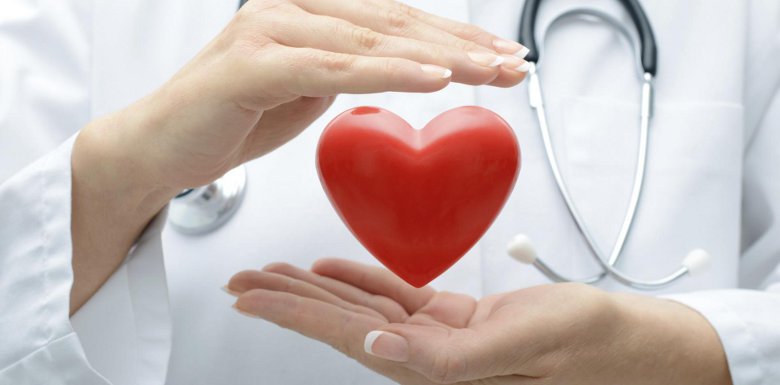 День здоровья в 2019 годуВсемирный день здоровья – одна из важных социальных дат, тот праздник, значение которого переоценить невозможно. Главная цель праздника – заставить общество обратить внимание на то, как важен здоровый образ жизни и своевременная профилактика заболеваний. ... Большинство социальных праздников международного масштаба имеют четко фиксированную дату. И День здоровья не стал исключением в этом ряду. Ежегодно, независимо от различных факторов, мир отмечает торжество в один и тот же день – 7 апреля.... 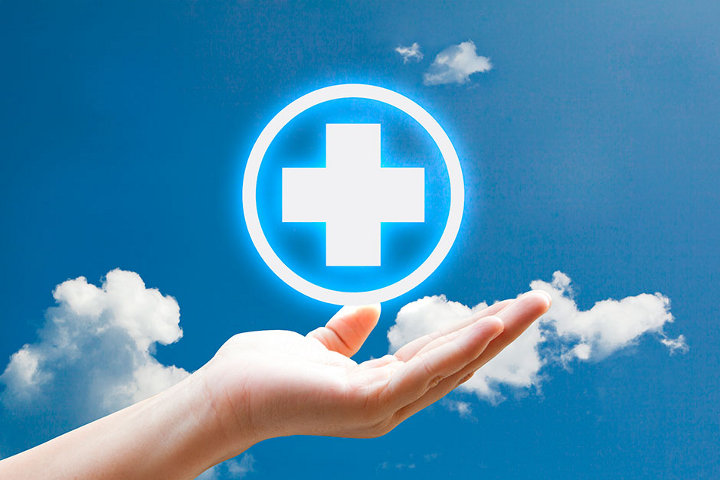 Как появился праздник Официальный свой отсчет День здоровья ведет с 1948 года. Однако два года, до 1950-го, мероприятие проводилось не 7 апреля, как сегодня, а 22 июля. Изначально дата – 22.06. – была определена в честь утверждения Устава организации здравоохранения. Затем она была изменена на 7.04. – день создания ВОЗ..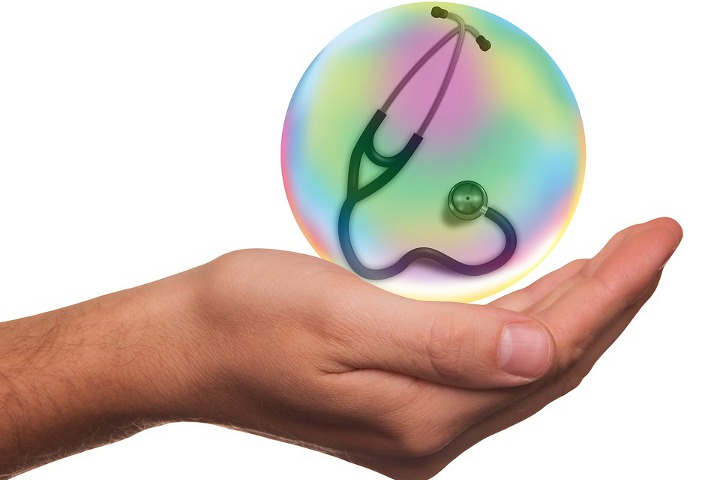 Создание Дня здоровья – одна из первых инициатив, с которой выступила Ассамблея здравоохранения при ООН практически сразу же после образования организации. Вплоть до 1995 года международные дни проводились исключительно силами ВОЗ, однако в конце XX века к проблемам здорового образа жизни подключился Генеральный секретарь ООН. Его ежегодные Послания способствуют привлечению внимания государственных и коммерческих организаций, волонтеров, простых граждан к вопросам защиты здоровья и профилактики различных социально-опасных заболеваний. С этого же момента – с 1995 года – Всемирная организация посвящает каждый год какой-либо теме, относящейся в профильным вопросам здравоохранения. Самой первой стала тематика полиомиелита – крайне опасного заболевания, с которым, тем не менее, удается справляться путем своевременной вакцинации. Именно это- глобальное искоренение полиомиелита – и стало главной идеей, реализации которой ВОЗ посвятила весь 1995 год.... Умение захватывать не только узкоспециальные, но и общие вопросы было продемонстрировано темой 1996 года «Здоровые города для здоровой жизни». В этот год прорабатывались вопросы экологии крупных населенных пунктов и влияние неблагополучной обстановки на здоровье горожан. Следующий год стал годом инфекционных болезней, затем была поднята тема безопасного материнства, следом затронуты вопросы долголетия Главным вопросом 2016 года стал сахарный диабета, а 2017-го — депрессия. Словом, ВОЗ стремится охватить все стороны современной жизни, от отдельных заболеваний до отношения к больным в обществе.... Ведете ли вы ребенка на вакцинацию, сдаете кровь в донорском пункте вашего города, рассказываете детям о вреде курения или даже участвуете в онлайн-дискуссии о необходимости регулярного медицинского осмотра на сайте – вы вносите свой посильный вклад в создание здорового мира и здорового общества. Да, принять участие в кампаниях по охране здоровья, проводимых Всемирной организацией здравоохранения, действительно настолько просто. Почему ВОЗ настолько активно стремится вовлечь как можно больше людей в вопросы пропаганды правильного образа жизни и защиты и сохранения здоровья? Согласно статистическим данным, половина всех людей в мире не имеют возможности получать услуги здравоохранения. Еще около 100 млн. человек оказались за чертой бедности из-за того, что расходы на лечение были слишком велики. Более 800 млн. человек вынуждены тратить более одной десятой семейного бюджета на услуги здравоохранения – такие расходы ВОЗ называет катастрофическими. Проблема катастрофических расходов наряду с проблемой доступа к услугам здравоохранения считается одной из самых тяжелых в мире. Искоренение этих проблем и есть основная цель ВОЗ, а борьбе с ними и посвящен Всемирный день здоровья.... 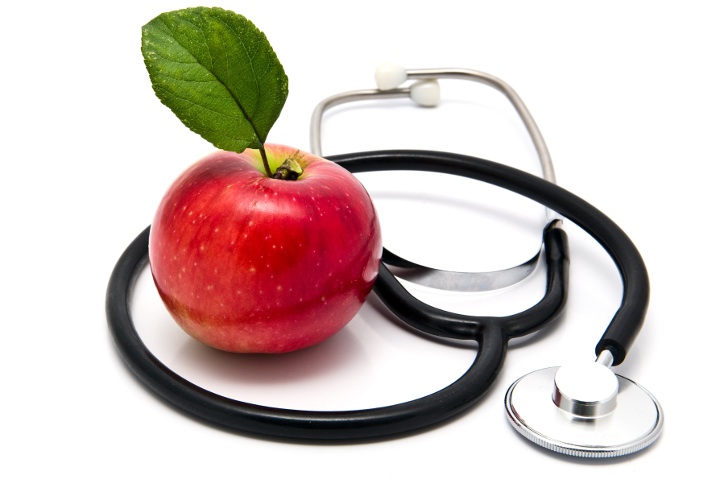 